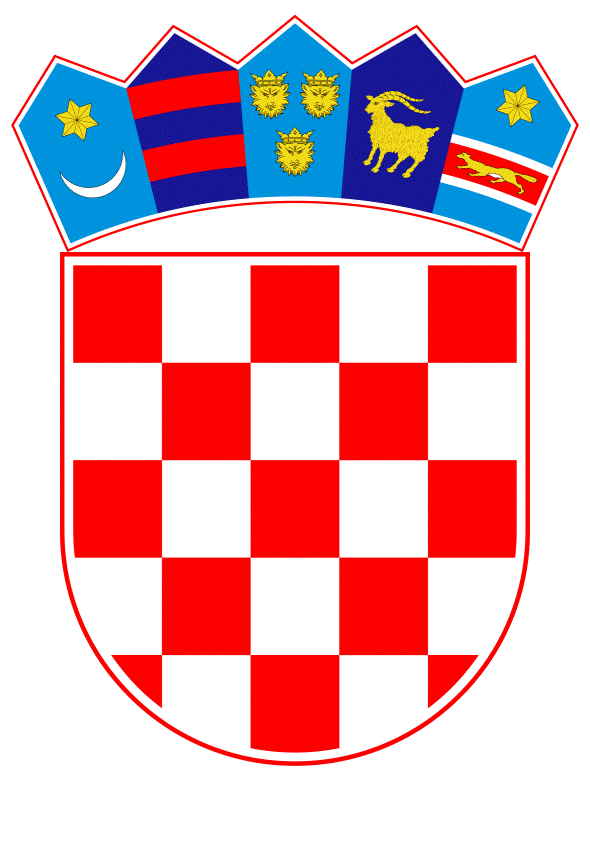 VLADA REPUBLIKE HRVATSKEZagreb, 8. veljače 2024.______________________________________________________________________________________________________________________________________________________________________________________________________________________________PRIJEDLOGNa temelju članka 39. stavka 2. Zakona o poljoprivredi („Narodne novine“, br. 118/18., 42/20., 127/20. - Odluka Ustavnog suda Republike Hrvatske, 52/21. i 152/22.), Vlada Republike Hrvatske je na sjednici održanoj ________________ donijelaO D L U K Uo donošenju Programa potpore za izostanak prihoda od svinjogojske proizvodnje zbog mjera suzbijanja afričke svinjske kugeI.Donosi se Program potpore za izostanak prihoda od svinjogojske proizvodnje zbog mjera suzbijanja afričke svinjske kuge, u tekstu koji je Vladi Republike Hrvatske dostavilo Ministarstvo poljoprivrede aktom, KLASA: 404-01/23-01/99, URBROJ: 525-13/862-24-5, od 22. siječnja 2024. II.          Financijska sredstva za provedbu Programa iz točke I. ove Odluke iznose  2.500.000,00 eura i osigurana su u Državnom proračunu Republike Hrvatske za 2024. godinu i projekcijama za 2025. i 2026. godinu u okviru Financijskog plana Ministarstva poljoprivrede za 2024. godinu.III.Zadužuje se Ministarstvo poljoprivrede da o donošenju ove Odluke izvijesti Agenciju za plaćanja u poljoprivredi, ribarstvu i ruralnom razvoju. IV.Zadužuje se Ministarstvo poljoprivrede da na svojim mrežnim stranicama objavi Program iz točke I. ove Odluke. V.		Ova Odluka stupa na snagu danom donošenja. KLASA:URBROJ:Zagreb,                                                               PREDSJEDNIK VLADEmr. sc. Andrej Plenković OBRAZLOŽENJEPojava afričke svinjske kuge potvrđena je u Republici Hrvatskoj u populaciji domaćih svinja dana 26. lipnja 2023. godine Izvješćima Hrvatskog veterinarskog instituta broj V-7649/2023, Z-18676/2023 i Z-18673/2023 od 26. lipnja 2023. godine. Sukladno članku 36. stavka 5. Zakona o zdravlju životinja („Narode novine“ broj 152/22 i 154/22) (u daljnjem tekstu: Zakon o zdravlju životinja), pri pojavi bolesti kategorije A odmah se određuju zone sukladno odredbama članka 64. Uredbe (EU) 2016/429 i odredbama Delegirane uredbe (EU) 2020/687. Na temelju članaka 3. i 7. Provedbene uredbe komisije (EU) 2023/594 od 16. ožujka 2023. o utvrđivanju posebnih mjera za kontrolu afričke svinjske kuge i o stavljanju izvan snage Provedbene uredbe (EU) 2021/605 određene su zone ograničenja koje obuhvaćaju zonu zaštite i zonu nadziranja te zaraženo područje. U zonama ograničenja provode se mjere određene naredbom donesenom na temelju članka 36. stavka 6. i članka 40. Zakona o zdravlju životinja, a koje odgovarajuće primjenjuju subjekti, druge relevantne pravne ili fizičke osobe. Naređene mjere nužne su kako bi se suzbila afrička svinjska kuga, no istovremeno dovode do nemogućnosti poslovanja objekata koji su ispražnjeni zbog sumnje ili potvrde afričke svinjske kuge ili zbog neudovoljavanja propisanim uvjetima. Posljedično primarni proizvođači u sektoru svinjogojstva nisu u mogućnosti baviti se proizvodnjom tijekom trajanja nemogućnosti držanja svinja te nisu u mogućnosti ostvarivati prihode od svinjogojske proizvodnje. Provedbom Programa omogućiti će se dodjela potpore za nadoknadu gubitka prihoda zbog naređenih mjera koje su na snazi zbog kontrole i suzbijanja afričke svinjske kuge sukladno relevantnim regulativama i mjerama kontrole bolesti, odnosno nemogućnosti držanja svinja.Iznos potpore utvrđuje se na način da se na temelju broja usmrćenih i/ili uklonjenih svinja procijeni prosječni proizvodni potencijal gospodarstva, odnosno iskaže gubitak zbog nemogućnosti proizvodnje. Proizvodni potencijal utvrđuje se prema broju usmrćenih rasplodnih grla te prema broju usmrćenih tovljenika na gospodarstvu. Iznos gubitka temeljem broja rasplodnih grla na gospodarstvu utvrđuje se na način da se broj grla množi sa jediničnim iznosom od 2,18 eura i brojem dana nemogućnosti držanja svinja na gospodarstvu. Iznos gubitka temeljem broja tovljenika na gospodarstvu utvrđuje se na način da se broj grla množi iznosom od 0,36 eura i brojem dana nemogućnosti držanja svinja na gospodarstvu.Potpora iz programa namijenjena je proizvođačima (uzgajivačima) na čijim objektima je provedeno usmrćivanje svinja za razdoblje nemogućnosti bavljenja svinjogojskom proizvodnjom. Kako bi mogli provesti repopulaciju isti su u obvezi značajno podignuti uvjete biosigurnosti na svojim objektima te biti educirani i upoznati s propisanim obvezama vezanim uz držanje domaćih životinja. Potpora se dodjeljuje u skladu s Uredbom Komisije (EU) br. 1408/2013 od 18. prosinca 2013. o primjeni članaka 107. i 108. Ugovora o funkcioniranju Europske unije na potpore de minimis u poljoprivrednom sektoru (SL L 352, 24. prosinca 2013.).Financijska sredstva za provedbu Programa iznose 2.500.000,00 eura i osigurana su u Državnom proračunu Republike Hrvatske za 2024. godinu i projekcijama za 2025. i 2026. godinu u okviru Financijskog plana Ministarstva poljoprivrede za 2024. godinu u okviru proračunske pozicije T820072 Izvanredne mjere pomoći u poljoprivredi. Predlagatelj:Ministarstvo poljoprivrede Predmet:Prijedlog odluke o donošenju Programa potpore za izostanak prihoda od svinjogojske proizvodnje zbog mjera suzbijanja afričke svinjske kuge